Экзамен для арбитражных управляющих состоится 23 июня 2023 годаУправление Росреестра по Иркутской области информирует о том, что в соответствии с Правилами проведения и сдачи теоретического экзамена по единой программе подготовки арбитражных управляющих, 23 июня 2023 года  состоится теоретический экзамен по единой программе подготовки арбитражных управляющих для лиц, прошедших обучение в Иркутском институте (филиале) Федерального государственного бюджетного образовательного учреждения высшего образования «Всероссийский государственный университет юстиции (РПА Минюста России)».По результатам теоретического экзамена, лицам, успешно его сдавшим, будут выданы Свидетельства о сдаче теоретического экзамена по единой программе подготовки арбитражных управляющих. Пресс-служба Управления Росреестра по Иркутской области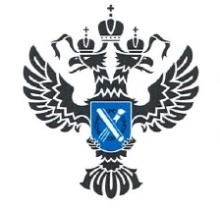 УПРАВЛЕНИЕ РОСРЕЕСТРАПО ИРКУТСКОЙ ОБЛАСТИ                   13 июня 2023 года                   13 июня 2023 года